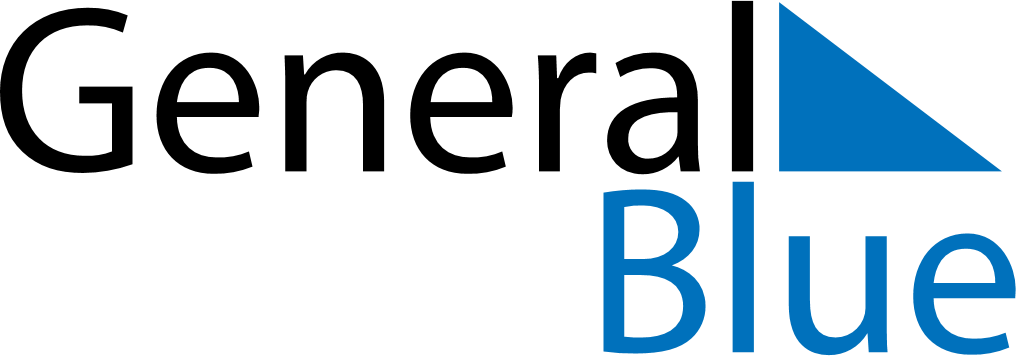 May 2023May 2023May 2023May 2023LesothoLesothoLesothoMondayTuesdayWednesdayThursdayFridaySaturdaySaturdaySunday12345667Workers’ Day891011121313141516171819202021Ascension Day2223242526272728Africa Day/ Heroes’ Day293031